TŰPÁRNA Ez egy egyszerű,  de mutatós tűpárna, amit technika órán kevés anyagból, a gyerekek is könnyen el tudnak készíteni.Eszközök, anyagok: hulladék textil,  színben hozzá illő 2,5 – 3 cm széles selyem szalag (kb. 15 cm hosszú), vatta, vagy más tömőanyag, lehet hulladék textil is, tű, cérna, barkács ragasztó, wc- papír guriga, ollóA textilből kiszabunk egy 13 cm átmérőjű kör alakú darabot.A  wc gurigából levágunk egy a szalag szélességével megegyező szélességű gyűrűt.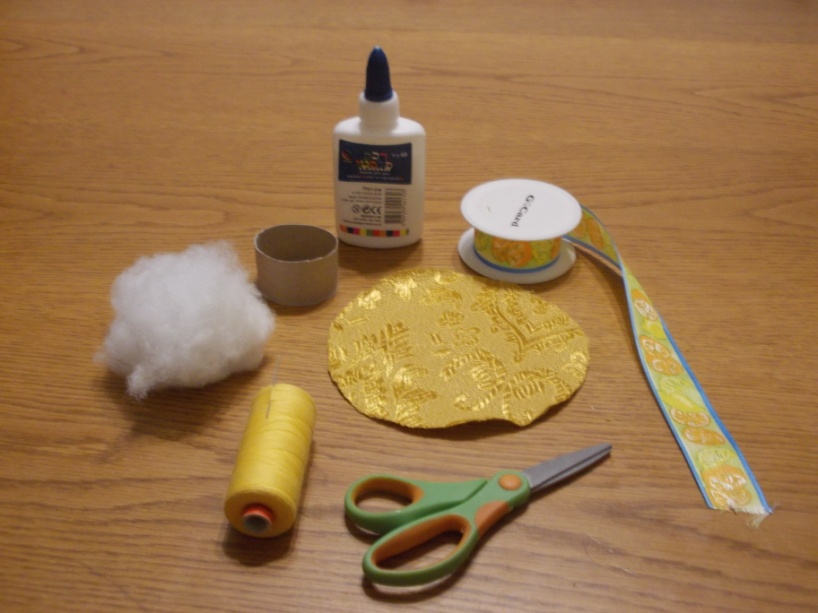 A papírgyűrűt bekenjük ragasztóval és ráragasztjuk a szalagot.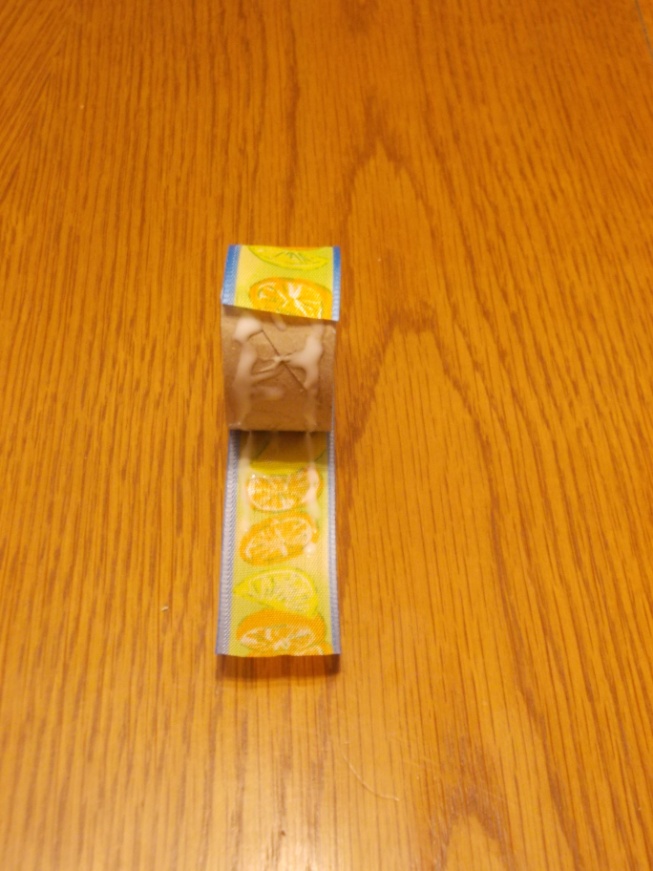 A cérnával apró öltésekkel körbe öltjük a textil korongot a szélétől kb. fél centiméterre.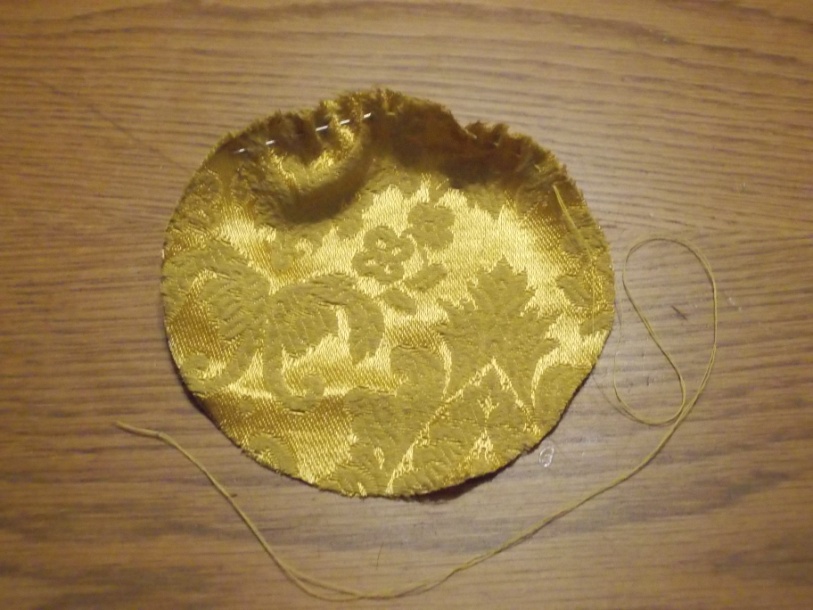 A tömőanyaggal jól megtöltjük a párnát és szorosra húzva a cérnát, megcsomózzuk.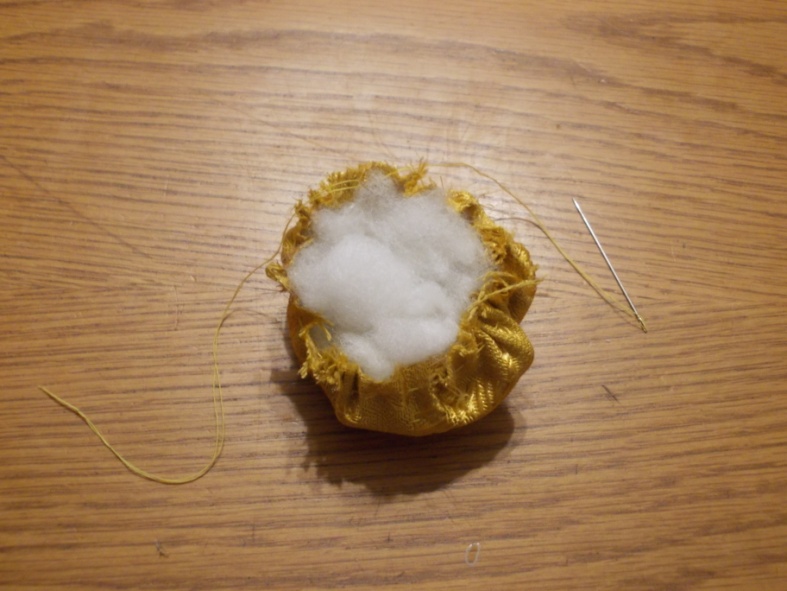 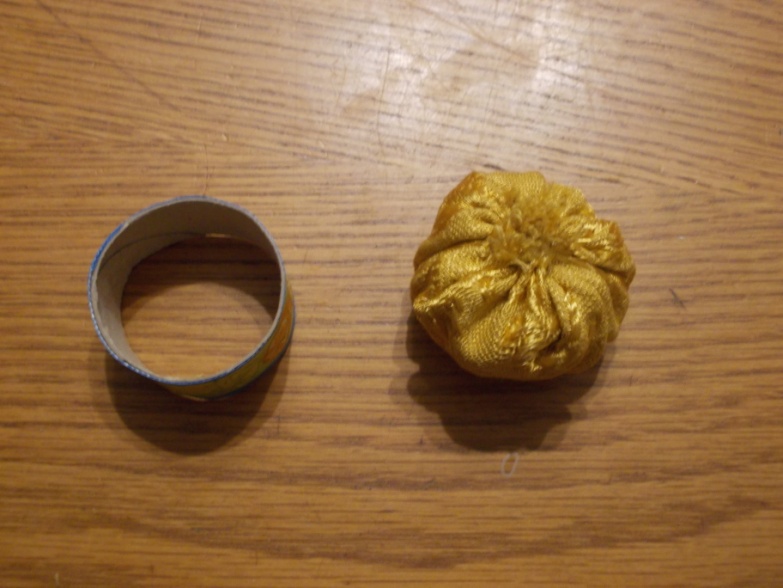 A párnácskát beillesztjük a szalaggal bevont gyűrűbe és már készen is vagyunk!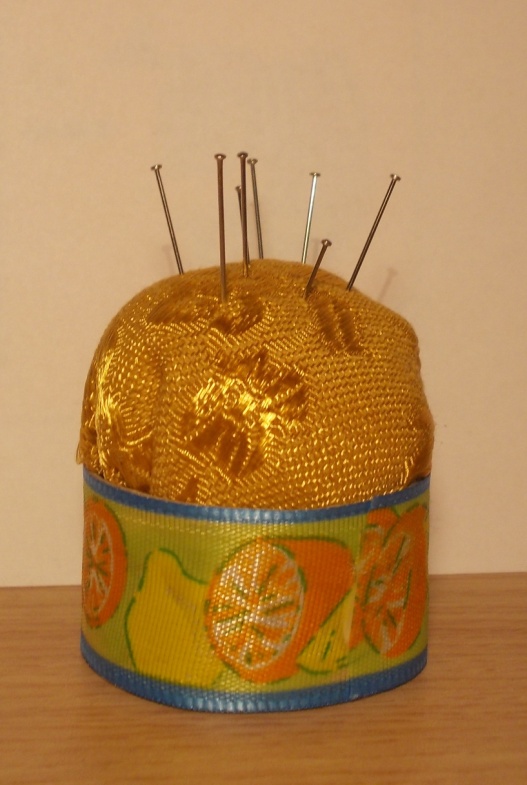 Szalag híján a papírgyűrűt bevonhatjuk a párnácska anyagához használt textillel is.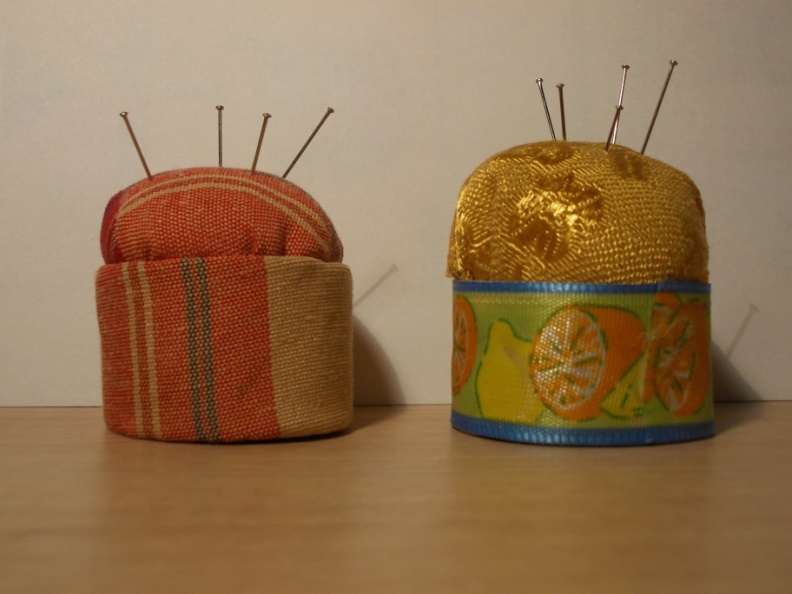 Készítette: Jenei BeátaÖtlet: internet